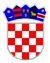 	REPUBLIKA HRVATSKA VUKOVARSKO-SRIJEMSKA ŽUPANIJAOPĆINA NEGOSLAVCIOpćinski načelnikKLASA: 400-08/20-01/01URBROJ: 219619-01-22-31Negoslavci, 16.03.2022. godine	Na temelju članka 31., stavka 3. Zakona o postupanju s nezakonito izgrađenim zgradama („Narodne novine“ broj 86/12, 143/13, 65/17 i 14/19) i članka 32., stavka 2., točke 2. Statuta Općine Negoslavci („Službeni glasnik Općine Negoslavci“ broj 01/21), Općinski načelnik dana 16.03.2022. godineIzvješće o izvršenju Programakorištenja sredstava naknade za zadržavanje nezakonito izgrađene zgrade u prostoru za 2021. godinuČlanak 1.	Utvrđuje se da je tijekom 2021. godine izvršen Program korištenja sredstava naknade za zadržavanje nezakonito izgrađene zgrade u prostoru za 2021. godinu, kako slijedi.	Prikaz planiranih sredstava i ostvarenja plana: Naknada za nezakonito izgrađenu zgradu u prostoru.Članak 2.	Prikaz planiranih i izvršenih sredstava iz Općinskog proračuna Općine Negoslavci.Članak 3.	Izvještaj se dostavlja Općinskom vijeću na razmatranje i odlučivanje.Članak 4.	Izvješće će se objaviti u Službenom glasniku Općine Negoslavci i na internet stranici Općine Negoslavci.Općinski načelnik:Dušan JeckovOPISPLANIRANO IZVRŠENONaknada za nezakonito izgrađenu zgradu u prostoru5.000,00594,00 ostvareno i utrošeno za Rekonstrukciju nogostupa i izgradnju parkinga u centru naselja Negoslavci, k.č. 1944, k.o. NegoslavciUKUPNO5.000,00594,00